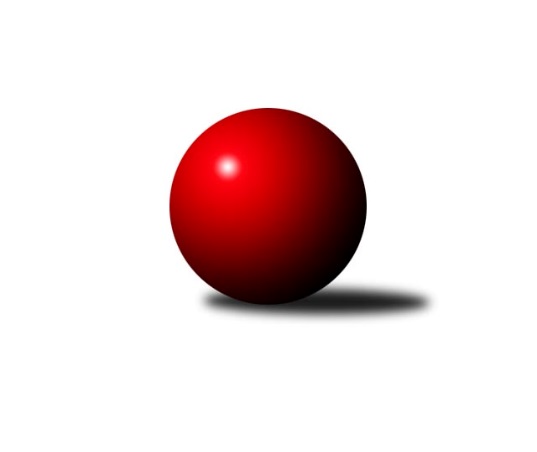 Č.14Ročník 2021/2022	5.2.2022Nejlepšího výkonu v tomto kole: 3216 dosáhlo družstvo: TJ Sokol ZahořanyPřebor Plzeňského kraje 2021/2022Výsledky 14. kolaSouhrnný přehled výsledků:TJ Sokol Díly A	- TJ Sokol Kdyně B	2:6	2479:2682	10.0:14.0	5.2.TJ Sokol Plzeň V A	- TJ Sokol Zahořany	2:6	3099:3216	8.0:16.0	5.2.SK Škoda VS Plzeň B	- TJ Slavoj Plzeň B	3:5	2947:3016	11.0:13.0	5.2.TJ Sokol Plzeň V B	- TJ Dobřany B	6:2	3070:2993	14.0:10.0	5.2.TJ Havlovice B	- TJ Sokol Pec pod Čerchovem	5:3	2449:2362	12.5:11.5	5.2.Tabulka družstev:	1.	TJ Sokol Zahořany	13	12	1	0	82.0 : 22.0 	198.5 : 113.5 	 2736	25	2.	TJ Slavoj Plzeň B	13	10	1	2	68.5 : 35.5 	184.0 : 128.0 	 2772	21	3.	TJ Sokol Kdyně B	12	9	1	2	61.0 : 35.0 	162.0 : 126.0 	 2700	19	4.	SK Škoda VS Plzeň B	13	8	2	3	61.5 : 42.5 	170.0 : 142.0 	 2804	18	5.	TJ Sokol Plzeň V A	13	6	1	6	53.0 : 51.0 	154.5 : 157.5 	 2623	13	6.	TJ Sokol Újezd sv. Kříže	12	6	0	6	51.0 : 45.0 	147.5 : 140.5 	 2743	12	7.	TJ Dobřany B	13	6	0	7	50.0 : 54.0 	151.5 : 160.5 	 2768	12	8.	TJ Sokol Plzeň V B	12	4	2	6	45.5 : 50.5 	143.5 : 144.5 	 2739	10	9.	TJ Sokol Díly A	13	3	0	10	40.5 : 63.5 	145.5 : 166.5 	 2705	6	10.	TJ Havlovice B	13	2	0	11	27.0 : 77.0 	114.5 : 197.5 	 2459	4	11.	TJ Sokol Pec pod Čerchovem	13	0	0	13	20.0 : 84.0 	108.5 : 203.5 	 2456	0Podrobné výsledky kola:	 TJ Sokol Díly A	2479	2:6	2682	TJ Sokol Kdyně B	Karel Řezníček	138 	 44 	 147 	62	391 	 1:3 	 418 	 151	71 	 148	48	Václav Kuželík	Jan Dufek	138 	 45 	 150 	54	387 	 0:4 	 458 	 165	80 	 153	60	Jan Lommer	Daniel Kočí	138 	 44 	 154 	72	408 	 2:2 	 422 	 157	61 	 141	63	Jaroslav Löffelmann	Jaroslav Jílek	145 	 54 	 154 	61	414 	 1:3 	 480 	 166	85 	 140	89	Jiří Dohnal	Jaroslav Pittr	140 	 72 	 160 	79	451 	 3:1 	 445 	 158	70 	 148	69	Jana Pytlíková	Jiří Jílek	155 	 53 	 150 	70	428 	 3:1 	 459 	 154	98 	 144	63	Jiří Götzrozhodčí: Jaroslav JílekNejlepší výkon utkání: 480 - Jiří Dohnal	 TJ Sokol Plzeň V A	3099	2:6	3216	TJ Sokol Zahořany	Jiří Šašek	124 	 106 	 120 	114	464 	 1:3 	 491 	 128	109 	 119	135	Tomáš Benda	Jan Jirovský	127 	 113 	 117 	124	481 	 0:4 	 592 	 150	152 	 137	153	Jiří Benda ml.	Jaroslav Pejsar	137 	 132 	 135 	149	553 	 1:3 	 567 	 159	135 	 112	161	Jiří Zenefels	Martin Karkoš	160 	 135 	 127 	139	561 	 3:1 	 513 	 121	119 	 159	114	Radek Kutil	Pavel Klik	104 	 118 	 148 	110	480 	 1:3 	 522 	 147	129 	 121	125	Jaroslav Kutil	Ivan Vladař	140 	 137 	 158 	125	560 	 2:2 	 531 	 120	138 	 137	136	David Grösslrozhodčí: Ivan VladařNejlepší výkon utkání: 592 - Jiří Benda ml.	 SK Škoda VS Plzeň B	2947	3:5	3016	TJ Slavoj Plzeň B	Ladislav Filek	126 	 107 	 122 	141	496 	 3:1 	 465 	 115	123 	 110	117	Roman Drugda	Ljubica Müllerová	127 	 136 	 115 	123	501 	 2:2 	 495 	 120	121 	 126	128	Michal Drugda	Ivana Zíková	125 	 113 	 115 	120	473 	 2:2 	 503 	 138	141 	 106	118	Jana Kotroušová	Karel Uxa	141 	 134 	 126 	121	522 	 2:2 	 521 	 148	130 	 121	122	David Vincze	Lukáš Jaroš	122 	 119 	 119 	111	471 	 2:2 	 495 	 115	116 	 135	129	Kamila Marčíková	Michal Müller	118 	 123 	 117 	126	484 	 0:4 	 537 	 136	130 	 135	136	Václav Hranáčrozhodčí: Miloslav KolaříkNejlepší výkon utkání: 537 - Václav Hranáč	 TJ Sokol Plzeň V B	3070	6:2	2993	TJ Dobřany B	Jiří Karlík	104 	 108 	 120 	114	446 	 0:4 	 522 	 132	125 	 141	124	Jiří Jelínek	Pavel Troch	123 	 139 	 135 	134	531 	 3:1 	 521 	 142	128 	 122	129	Jakub Solfronk	Dominik Král	136 	 126 	 128 	151	541 	 4:0 	 436 	 118	104 	 115	99	Otto Sloup	Jiří Punčochář	135 	 137 	 124 	134	530 	 2:2 	 520 	 129	127 	 128	136	Václav Šesták	Tomáš Palka	141 	 129 	 126 	140	536 	 3:1 	 488 	 117	121 	 140	110	Jiří Baloun	Karel Ganaj	129 	 130 	 116 	111	486 	 2:2 	 506 	 117	128 	 136	125	Luboš Špísrozhodčí: Tomáš PalkaNejlepší výkon utkání: 541 - Dominik Král	 TJ Havlovice B	2449	5:3	2362	TJ Sokol Pec pod Čerchovem	Miroslav Lukáš	140 	 79 	 144 	79	442 	 3.5:0.5 	 385 	 137	52 	 144	52	Ivan Böhm	Jiří Pivoňka st.	126 	 53 	 131 	45	355 	 1:3 	 369 	 125	63 	 132	49	Tereza Housarová	Štěpánka Peštová	145 	 76 	 148 	67	436 	 3:1 	 393 	 144	44 	 160	45	Karolína Janková	Jiří Pivoňka ml.	119 	 72 	 145 	70	406 	 3:1 	 377 	 133	51 	 141	52	Jiřina Hrušková	Gabriela Bartoňová	128 	 71 	 149 	71	419 	 1:3 	 443 	 154	72 	 145	72	Jan Kapic	Miroslav Špoták	119 	 78 	 144 	50	391 	 1:3 	 395 	 136	53 	 152	54	Pavel Kalousrozhodčí: Jiří PivoňkaNejlepší výkon utkání: 443 - Jan KapicPořadí jednotlivců:	jméno hráče	družstvo	celkem	plné	dorážka	chyby	poměr kuž.	Maximum	1.	Jaroslav Pejsar 	TJ Sokol Plzeň V A	549.79	361.2	188.6	4.2	5/5	(581)	2.	Jiří Tauber 	TJ Sokol Plzeň V A	539.32	362.7	176.6	7.2	5/5	(570)	3.	Jiří Benda  ml.	TJ Sokol Zahořany	538.87	357.7	181.2	5.0	6/7	(592)	4.	Radek Kutil 	TJ Sokol Zahořany	535.12	368.4	166.7	5.9	7/7	(588)	5.	Miroslav Pivoňka 	TJ Sokol Újezd sv. Kříže	532.20	354.5	177.8	6.0	6/6	(567)	6.	Jiří Zenefels 	TJ Sokol Zahořany	528.60	368.7	159.9	5.4	6/7	(567)	7.	Lukáš Jaroš 	SK Škoda VS Plzeň B	527.76	363.1	164.7	9.8	8/8	(569)	8.	Ljubica Müllerová 	SK Škoda VS Plzeň B	527.50	362.2	165.3	5.0	8/8	(560.4)	9.	Tomáš Palka 	TJ Sokol Plzeň V B	524.93	356.5	168.4	5.5	5/6	(553)	10.	Pavel Troch 	TJ Sokol Plzeň V B	523.10	363.0	160.1	8.3	6/6	(565.2)	11.	Jaroslav Löffelmann 	TJ Sokol Kdyně B	521.79	362.1	159.7	8.6	5/7	(566)	12.	Petr Šabek 	TJ Sokol Újezd sv. Kříže	521.73	353.8	167.9	10.9	4/6	(558)	13.	Jiří Dohnal 	TJ Sokol Kdyně B	521.20	350.6	170.6	7.1	7/7	(576)	14.	David Grössl 	TJ Sokol Zahořany	519.66	353.2	166.4	8.5	7/7	(577.2)	15.	Jakub Solfronk 	TJ Dobřany B	518.73	345.7	173.1	5.1	6/6	(539)	16.	Jiří Götz 	TJ Sokol Kdyně B	518.58	355.3	163.3	6.9	6/7	(563)	17.	Dominik Král 	TJ Sokol Plzeň V B	515.73	341.6	174.1	6.0	6/6	(584.4)	18.	Luboš Špís 	TJ Dobřany B	514.73	353.1	161.7	7.6	6/6	(561)	19.	Jiří Jílek 	TJ Sokol Díly A	514.53	352.2	162.3	7.1	6/8	(561.6)	20.	Ladislav Filek 	SK Škoda VS Plzeň B	514.49	354.0	160.5	9.0	7/8	(563)	21.	Marek Eisman 	TJ Dobřany B	512.84	357.4	155.4	6.0	5/6	(537.6)	22.	Jana Pytlíková 	TJ Sokol Kdyně B	512.49	357.4	155.1	8.2	7/7	(565)	23.	Tomáš Benda 	TJ Sokol Zahořany	512.48	355.8	156.6	7.0	7/7	(589.2)	24.	Jan Lommer 	TJ Sokol Kdyně B	511.89	353.7	158.2	8.0	7/7	(560)	25.	Michal Müller 	SK Škoda VS Plzeň B	510.98	347.2	163.8	6.1	8/8	(533)	26.	Jan Pešek 	TJ Slavoj Plzeň B	508.78	353.3	155.5	7.4	7/8	(585)	27.	Václav Hranáč 	TJ Slavoj Plzeň B	508.20	343.1	165.1	6.8	7/8	(537)	28.	Roman Drugda 	TJ Slavoj Plzeň B	506.66	347.6	159.1	7.3	7/8	(564)	29.	Jiří Baloun 	TJ Dobřany B	506.56	347.1	159.5	7.9	6/6	(528)	30.	Kamila Marčíková 	TJ Slavoj Plzeň B	504.54	342.0	162.6	7.8	7/8	(531)	31.	Ivana Zíková 	SK Škoda VS Plzeň B	501.95	345.2	156.8	7.1	8/8	(550.8)	32.	Václav Praštil 	TJ Sokol Újezd sv. Kříže	500.74	347.0	153.7	8.7	6/6	(571)	33.	Martin Karkoš 	TJ Sokol Plzeň V A	494.29	355.1	139.1	11.7	5/5	(580)	34.	Ivan Vladař 	TJ Sokol Plzeň V A	493.88	355.0	138.9	11.2	5/5	(560)	35.	Oldřich Jankovský 	TJ Sokol Újezd sv. Kříže	493.63	338.7	155.0	9.9	6/6	(532)	36.	Jiří Šašek 	TJ Sokol Plzeň V A	491.59	348.5	143.1	13.6	4/5	(555)	37.	Václav Kuželík 	TJ Sokol Kdyně B	490.82	345.3	145.5	9.6	7/7	(536)	38.	Jaroslav Dufek 	TJ Sokol Újezd sv. Kříže	489.15	345.0	144.1	9.6	6/6	(543.6)	39.	Karel Řezníček 	TJ Sokol Díly A	487.98	335.7	152.3	11.6	8/8	(574.8)	40.	Martin Šubrt 	TJ Havlovice B	487.19	339.0	148.2	9.9	6/7	(543.6)	41.	Jaroslav Jílek 	TJ Sokol Díly A	485.49	339.7	145.8	12.1	7/8	(523.2)	42.	Jan Kapic 	TJ Sokol Pec pod Čerchovem	484.17	342.1	142.1	10.1	6/7	(531.6)	43.	Jiří Punčochář 	TJ Sokol Plzeň V B	484.10	344.9	139.2	13.4	6/6	(551)	44.	Ivan Böhm 	TJ Sokol Pec pod Čerchovem	483.56	340.7	142.8	11.0	7/7	(523.2)	45.	Otto Sloup 	TJ Dobřany B	480.92	342.8	138.2	14.2	6/6	(568.8)	46.	Jan Dufek 	TJ Sokol Díly A	474.43	340.7	133.7	12.7	8/8	(539)	47.	Lenka Psutková 	TJ Sokol Pec pod Čerchovem	470.05	327.1	143.0	11.6	5/7	(510)	48.	Pavel Kalous 	TJ Sokol Pec pod Čerchovem	467.56	328.4	139.1	8.5	5/7	(487.2)	49.	Gabriela Bartoňová 	TJ Havlovice B	466.72	330.8	135.9	14.4	7/7	(502.8)	50.	Jaroslav Knap 	TJ Sokol Plzeň V B	464.13	333.0	131.1	14.5	4/6	(504)	51.	Karolína Janková 	TJ Sokol Pec pod Čerchovem	462.96	337.1	125.8	14.7	5/7	(493.2)	52.	Jiří Pivoňka  ml.	TJ Havlovice B	461.90	341.8	120.1	17.4	6/7	(505.2)	53.	Karel Ganaj 	TJ Sokol Plzeň V B	461.49	344.6	116.9	18.3	6/6	(527)	54.	Tomáš Kamínek 	TJ Sokol Újezd sv. Kříže	460.13	328.2	132.0	15.5	6/6	(530.4)	55.	Jiří Pivoňka  st.	TJ Havlovice B	456.37	329.7	126.7	13.1	6/7	(506.4)	56.	Štěpánka Peštová 	TJ Havlovice B	455.25	326.8	128.5	13.8	6/7	(523.2)	57.	Jiřina Hrušková 	TJ Sokol Pec pod Čerchovem	447.41	322.1	125.3	16.2	5/7	(470.4)		Jiří Vícha 	TJ Sokol Plzeň V A	581.13	374.2	206.9	1.7	2/5	(617)		Pavel Kučera 	TJ Sokol Plzeň V A	552.00	364.0	188.0	4.0	1/5	(552)		Anna Löffelmannová 	TJ Sokol Kdyně B	543.50	369.9	173.6	3.2	2/7	(551)		David Vincze 	TJ Slavoj Plzeň B	525.85	361.6	164.3	5.6	4/8	(564)		Zdeněk Housar 	TJ Sokol Pec pod Čerchovem	525.60	352.8	172.8	4.8	1/7	(525.6)		Lucie Trochová 	TJ Sokol Plzeň V B	522.35	356.2	166.2	5.7	2/6	(533)		Jakub Kovářík 	TJ Slavoj Plzeň B	520.39	354.0	166.4	8.2	5/8	(554)		František Bürger 	TJ Slavoj Plzeň B	512.15	357.0	155.2	7.5	4/8	(559)		Milan Gleissner 	TJ Dobřany B	508.80	351.6	157.2	9.6	1/6	(508.8)		Lukáš Pittr 	TJ Sokol Díly A	508.35	346.2	162.2	8.9	4/8	(520)		Karel Uxa 	SK Škoda VS Plzeň B	507.95	356.5	151.5	7.6	4/8	(546)		Martin Krištof 	TJ Dobřany B	506.20	349.7	156.5	5.7	3/6	(523.2)		Marta Kořanová 	TJ Sokol Kdyně B	504.00	347.0	157.0	8.0	1/7	(516)		Jan Ebelender 	TJ Dobřany B	504.00	355.2	148.8	13.2	1/6	(504)		Jaromír Byrtus 	TJ Sokol Díly A	502.55	344.8	157.8	8.5	4/8	(541.2)		Jiří Jelínek 	TJ Dobřany B	501.27	342.2	159.1	11.7	3/6	(522)		Dana Kapicová 	TJ Sokol Díly A	500.77	366.4	134.3	10.5	3/8	(519.6)		Miroslav Lukáš 	TJ Havlovice B	500.20	344.3	155.9	9.0	4/7	(546)		Jaroslav Pittr 	TJ Sokol Díly A	499.67	339.9	159.8	10.1	3/8	(541.2)		Josef Nedoma 	TJ Havlovice B	499.00	357.4	141.6	9.8	3/7	(542.4)		Pavel Klik 	TJ Sokol Plzeň V A	498.00	356.3	141.7	9.7	1/5	(524)		Jaroslav Kutil 	TJ Sokol Zahořany	497.00	343.1	153.9	8.4	4/7	(561.6)		Michal Drugda 	TJ Slavoj Plzeň B	495.87	339.5	156.4	11.6	3/8	(503)		Petra Vařechová 	TJ Sokol Zahořany	495.60	336.6	159.0	8.9	3/7	(544.8)		Jana Kotroušová 	TJ Slavoj Plzeň B	495.33	336.4	159.0	9.5	4/8	(538)		Karel Konvář 	TJ Sokol Plzeň V B	495.00	347.0	148.0	12.5	1/6	(515)		Miloslav Kolařík 	SK Škoda VS Plzeň B	493.62	348.7	144.9	11.0	3/8	(511.2)		Daniel Kočí 	TJ Sokol Díly A	493.00	345.6	147.4	13.2	5/8	(518)		Jan Valdman 	TJ Sokol Plzeň V A	491.00	349.3	141.7	9.3	3/5	(523)		Jan Kučera 	TJ Dobřany B	490.87	344.9	145.9	12.3	3/6	(497)		Patrik Kolář 	TJ Sokol Plzeň V B	490.40	344.1	146.3	13.2	2/6	(509)		Iveta Kouříková 	TJ Sokol Díly A	489.60	339.5	150.1	7.4	2/8	(492)		Jaroslava Löffelmannová 	TJ Sokol Kdyně B	487.00	324.5	162.5	8.2	2/7	(506)		Petr Ziegler 	TJ Havlovice B	486.60	335.5	151.1	9.1	3/7	(501)		Antonín Kühn 	TJ Sokol Újezd sv. Kříže	486.00	342.0	144.0	8.4	1/6	(486)		Filip Housar 	TJ Sokol Pec pod Čerchovem	484.00	346.0	138.0	15.0	1/7	(484)		Věra Horvátová 	TJ Sokol Újezd sv. Kříže	483.30	325.2	158.1	7.4	2/6	(519)		Karel Majner 	SK Škoda VS Plzeň B	483.00	327.5	155.5	7.5	1/8	(513)		Jan Jirovský 	TJ Sokol Plzeň V A	481.00	340.0	141.0	10.0	1/5	(481)		Hana Vosková 	TJ Slavoj Plzeň B	474.97	331.9	143.1	14.4	3/8	(492)		Václav Šesták 	TJ Dobřany B	474.50	344.3	130.3	17.6	2/6	(520)		Karel Jindra 	SK Škoda VS Plzeň B	469.27	328.3	141.0	9.1	3/8	(480)		Jiří Havlovic 	TJ Sokol Zahořany	469.20	332.4	136.8	8.4	2/7	(489.6)		Petr Špaček 	TJ Sokol Pec pod Čerchovem	464.09	327.7	136.4	13.5	4/7	(499.2)		Ivana Lukášová 	TJ Havlovice B	454.80	328.8	126.0	9.6	1/7	(454.8)		Martin Kuneš 	TJ Sokol Díly A	454.80	339.6	115.2	12.0	1/8	(454.8)		Milan Novák 	SK Škoda VS Plzeň B	449.20	332.1	117.1	18.7	2/8	(476)		Jitka Kutilová 	TJ Sokol Zahořany	448.80	343.2	105.6	28.8	1/7	(448.8)		Miroslav Špoták 	TJ Havlovice B	448.40	327.9	120.5	16.1	3/7	(470.4)		Tereza Housarová 	TJ Sokol Pec pod Čerchovem	443.73	313.8	130.0	12.4	3/7	(493.2)		Jindřich Mašek 	TJ Sokol Plzeň V A	443.08	322.5	120.6	16.9	2/5	(522)		František Zügler 	SK Škoda VS Plzeň B	443.00	320.0	123.0	17.0	1/8	(443)		Jan Pivoňka 	TJ Sokol Pec pod Čerchovem	427.20	313.2	114.0	18.0	1/7	(447.6)		Tereza Krumlová 	TJ Sokol Kdyně B	424.80	320.4	104.4	12.0	1/7	(424.8)		Jiří Karlík 	TJ Sokol Plzeň V A	421.87	313.7	108.1	17.3	3/5	(457.2)		Zdeněk Jeremiáš 	TJ Slavoj Plzeň B	402.00	298.8	103.2	24.0	1/8	(402)		Jaroslava Kapicová 	TJ Sokol Pec pod Čerchovem	401.65	298.6	103.1	18.7	4/7	(436)		Karel Mašek 	TJ Slavoj Plzeň B	399.00	286.0	113.0	17.0	1/8	(399)		Václav Schiebert 	TJ Havlovice B	348.60	265.8	82.8	31.2	2/7	(375.6)Sportovně technické informace:Starty náhradníků:registrační číslo	jméno a příjmení 	datum startu 	družstvo	číslo startu26349	Jiří Karlík	05.02.2022	TJ Sokol Plzeň V B	2x22344	Jan Jirovský	05.02.2022	TJ Sokol Plzeň V A	1x24645	Karel Uxa	05.02.2022	SK Škoda VS Plzeň B	3x25067	Jiří Jelínek	05.02.2022	TJ Dobřany B	3x25079	Daniel Kočí	05.02.2022	TJ Sokol Díly A	2x
Hráči dopsaní na soupisku:registrační číslo	jméno a příjmení 	datum startu 	družstvo	Program dalšího kola:15. kolo12.2.2022	so	9:00	TJ Sokol Pec pod Čerchovem - TJ Slavoj Plzeň B				-- volný los -- - TJ Sokol Díly A	12.2.2022	so	14:00	TJ Sokol Kdyně B - TJ Havlovice B	12.2.2022	so	14:00	TJ Sokol Zahořany - TJ Dobřany B	12.2.2022	so	14:00	SK Škoda VS Plzeň B - TJ Sokol Plzeň V A	13.2.2022	ne	9:00	TJ Sokol Újezd sv. Kříže - TJ Sokol Plzeň V B	Nejlepší šestka kola - absolutněNejlepší šestka kola - absolutněNejlepší šestka kola - absolutněNejlepší šestka kola - absolutněNejlepší šestka kola - dle průměru kuželenNejlepší šestka kola - dle průměru kuželenNejlepší šestka kola - dle průměru kuželenNejlepší šestka kola - dle průměru kuželenNejlepší šestka kola - dle průměru kuželenPočetJménoNázev týmuVýkonPočetJménoNázev týmuPrůměr (%)Výkon7xJiří Benda ml.Zahořany5926xJiří Benda ml.Zahořany115.085922xJiří DohnalKdyně B576*3xJiří DohnalKdyně B114.134802xJiří ZenefelsZahořany5672xJiří ZenefelsZahořany110.225672xMartin KarkošPlzeň V5611xJan KapicTJ Sokol Pec po109.784431xIvan VladařPlzeň V5601xMiroslav LukášHavlovice B109.534429xJaroslav PejsarPlzeň V5531xJiří GötzKdyně B109.14459